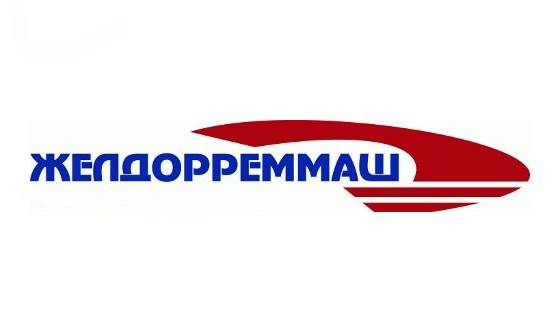 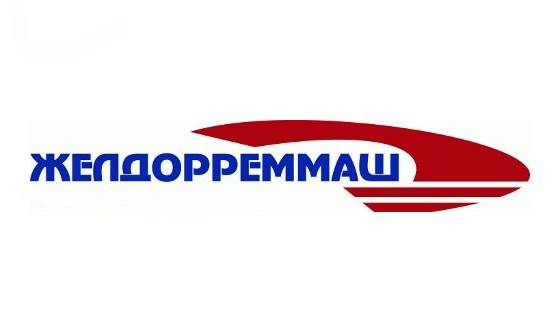 Пресс-релиз 4 июля 2024 г.ЧЭРЗ сделал подарок Челябинску3 июля в городском саду им. А.С. Пушкина установили новый арт-объект, изготовленный на Челябинском электровозоремонтном заводе (ЧЭРЗ, филиал АО «Желдорреммаш»). Двухметровая стела «Я люблю Челябинск» с горящей ночью надписью украсила одну из центральных аллей парка областного центра. Также в подарок горсаду предприятие изготовило скамейки и урны. Все объекты выполнены в одном стиле и представляют собой единую композицию.Увидеть новинку можно на площадке у фонтана «Золотая рыбка». Все работы – от разработки чертежей до сборки конструкций – сотрудники завода произвели самостоятельно. Над созданием комплекса трудилась бригада изготовления кожухов механического цеха в составе семи человек.Дмитрий Дубровский, бригадир:«Было очень интересно работать над проектом. В процессе мы его улучшали, дорабатывали, пробовали разную краску, чтобы цвет получился красивый – подошли со всей душой и ответственностью. Приятно теперь будет видеть в центральном парке города творение своих рук. Здорово, что на заводе помимо основной работы, есть возможность реализовать свои творческие способности».Дмитрий Каташев, советник директора ЧЭРЗ:«В мае этого года мы обратились к главе Челябинска Наталье Петровне Котовой с инициативой внести вклад в благоустройство городской среды. Проект, который мы предложили, был одобрен. Коллектив завода, работая над его созданием, вложил частичку нашей общей души. Надеемся, что получившаяся композиция подарит много положительных эмоций жителям и гостям Челябинска».Директор городского сада имени А.С. Пушкина Александр Драганер поблагодарил трудовой коллектив Челябинского электровозоремонтного завода, отметив, что челябинцы всегда позитивно воспринимают новые арт-объекты в горсаду и с удовольствием с ними фотографируются. «Радует, что к благоустройству родного города подключаются такие крупные предприятия» – подчеркнул Александр Ефимович.Отметим, что за 80 лет существования Челябинский электровозоремонтный завод не раз принимал участие в строительстве важных для города объектов, в частности сборные бригады цехов участвовали в возведении главного здания железнодорожного вокзала, аэропорта, Дворца спорта «Юность».Справка:Челябинский электровозоремонтный завод — многопрофильное промышленное предприятие, входит в АО «Желдорреммаш». Располагает развитой производственной базой по обслуживанию и ремонту тягового подвижного состава – грузовых электровозов постоянного тока серии ВЛ22, ВЛ10, ВЛ11, ВЛ15 всех индексов, 2ЭС4К, 3ЭС4К, 2ЭС6, а также ремонтом электрических машин, колесных пар, производством запасных частей. Осуществляет свою деятельность с 1943 года. Регионы обслуживания: Южно-Уральская, Свердловская, Северная, Куйбышевская, Московская, Октябрьская, Западно-Сибирская железные дороги, а также тяговой подвижной состав, эксплуатируемый на горнодобывающих разрезах Уральского региона.АО «Желдорреммаш» — российская компания, осуществляющая ремонт тягового подвижного состава. Представляет собой сеть локомотиворемонтных заводов, на базе которых проводятся все виды средних и тяжелых ремонтов локомотивов, производство комплектующих, выпуск новых тепловозов. Основным заказчиком выступает ОАО «РЖД». Ежегодно производит ремонт более 2,5 тысяч секций локомотивов. Осуществляя качественное обслуживание тягового подвижного состава на протяжении всего жизненного цикла, компания гарантирует безопасность пассажиров, сохранность грузов и бесперебойность железнодорожного сообщения. АО «Желдорреммаш» имеет 9 производственных площадок по всей территории страны.Пресс-служба ЧЭРЗ+7 (351) 217-10-36 доб. 74-408+7 902 862 13 58PonurovaAV@ao-zdrm.ruВК: https://vk.com/zdrm_cherzТГ: t.me/zdrm_cherzao-zdrm.ru